All Hallows Catholic High School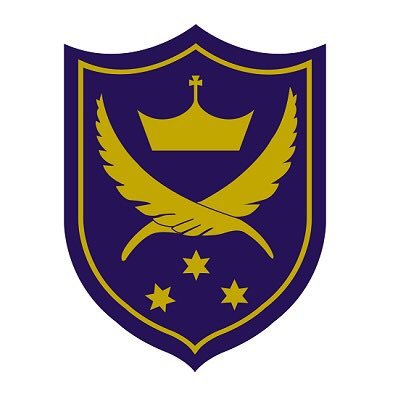 Person Specification Teacher of Religious Education APPLICATION FORM AND LETTERESSENTIALDESIRABLEEVIDENCEA – ApplicationI –InterviewR- ReferenceQualificationsQualificationsQualificationsQualificationsQualified teacher statusADegreeAEvidence of continuing professional developmentAProfessional ExperienceProfessional ExperienceProfessional ExperienceProfessional ExperienceQualified Teacher who has undertaken appropriate training and has the necessary knowledge to undertake the duties of the postAThe ability to devise and teach appropriate RE courses A /IThe ability to develop strategies for supporting pupils’ individual needs in and beyond the classroomA /IA commitment to pastoral care as a positive support to learningA /IThe ability to establish successful relationships at all levels and can work as a member of a teamA, I/RExcellent classroom practitionerI/RExperience of teaching RE in a Catholic schoolA/IA sound knowledge of  RE programmes of studyA/IA  keen interest in the ongoing development in R.EA/IProfessional DevelopmentProfessional DevelopmentProfessional DevelopmentProfessional DevelopmentHas demonstrated a commitment to own developmentA/I/RHas the potential for further developmentA/I/RAbility to demonstrate an impact of CPD within the R.E department A/ITeaching and LearningTeaching and LearningTeaching and LearningTeaching and LearningTrack record of successful teaching and learning leading to positive improvementA/IKnowledge or experience of a range of successful teaching and learning strategies to meet the need of studentsA/IA secure understanding of assessment strategies and the use of assessment to inform next stage learning in all key stagesA/IExperience of effective monitoring and evaluation of teaching and learning and feedbackA/IExperience of characteristics of effective learning environments and key elements of successful behaviour managementA/IAccountabilityAccountabilityAccountabilityAccountabilityAbility to communicate effectively, orally and in writing to a range of audiencesA/IEvidence of use of data for self-evaluation and improvement strategiesA/ISkills, Qualities and AbilitiesSkills, Qualities and AbilitiesSkills, Qualities and AbilitiesSkills, Qualities and AbilitiesPractising Catholic Strong commitment to the mission of a Catholic schoolA/IHigh expectation of pupils’ learning and attainmentA/IStrong commitment to school improvement and raising achievement for all pupilsA/IAbility to build and maintain excellent relationshipsA/IAbility to remain enthusiastic when working under pressureA/ISupporting StatementSupporting StatementSupporting StatementSupporting StatementSupporting statement, should be clear and concise, be no more than 1300 words and address your suitability for the postAOtherOtherOtherOtherAn understanding of and an ability to contribute to the daily mission of the schoolA/IThe capacity to contribute to the wider life of the schoolA/I